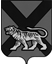 ТЕРРИТОРИАЛЬНАЯ ИЗБИРАТЕЛЬНАЯ КОМИССИЯ ГОРОДА СПАССКА-ДАЛЬНЕГОР Е Ш Е Н И Е30.10.2015			   г. Спасск-Дальний			    № 418/119Об образовании группы контроляза использованием ГАС «Выборы» на досрочных выборах депутатов Думы городского округа Спасск-Дальнийседьмого созыва, назначенныхна 20 декабря 2015 года	В соответствии со статьёй 23 Федерального закона от 10.01.2003 г. № 20-ФЗ «О государственной автоматизированной системе Российской Федерации «Выборы» территориальная избирательная комиссия города Спасска-ДальнегоРЕШИЛА:Образовать группу контроля за использованием ГАС «Выборы» на досрочных выборах депутатов городского округа Спасск-Дальний седьмого созыва, назначенных на 20 декабря 2015 года, в составе:- Марковой Татьяны Леонидовны – члена ТИК города Спасска-Дальнего с правом решающего голоса;- Клименко Сергея Дмитриевича - члена ТИК города Спасска-Дальнего с правом решающего голоса;- Гончаренко Елены Петровны - члена ТИК города Спасска-Дальнего с правом решающего голоса.Председатель комиссии						        С.А. ЧеревиковаСекретарь комиссии							        Е.Г. Бондаренко